`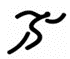 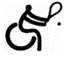 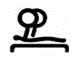 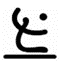 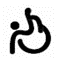 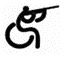 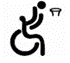 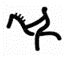 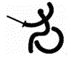 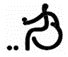 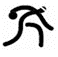 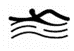 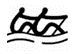 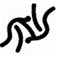 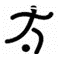 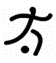 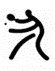 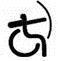 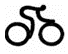 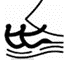 YJBSHNKMUSERGRIZWATHLETELLGRACQDORDINARYEKSQPBPDXVCPOSITIVEPPOSQVDUAWFPMJPOGLJABADNRFSTYLISHYNTOXGOAVFLIGPDNRSIPSYJLXCHOKHEWHTSIYZDYCJCGVKMIJGFNXBAMTDINTERNETYIWATPCKCHXLQNSBAOGKCIGTQLRSCESASNLXTCTMFMYNDRNZXEVRUDVSPEEDRNXEQG PARALYMPICパラリンピック
競技の POSITIVE肯定の；前向きな APPLY当てはまる SATISFY…を満足させる ATHLETE運動選手 STYLISHおしゃれな；センスの良い INTERNETインターネット OPINION意見；考え WINNER勝者；受賞者 USER使用［利用］者；ユーザー SPEEDスピード；速度 ORDINARY普通の